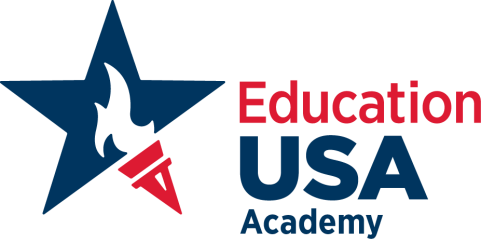 2016Scholarship ApplicationAPPLICATION CHECKLISTUse the following checklist to ensure that your application is complete. Application Form Essay Transcript Current Year Grade ReportRecommendation Letter (from either a high school English teacher or a Binational Center English teacher)TOEFL or IELTS score (if you have one)To ensure that your application package is complete, please submit all of the materials listed on the Application Checklist together. Submit all of your materials printed  to: Centro Colombo Americano de Pereira,  Oficina de Coordinación del Programa de Niños y Jóvenes not later   than May 12, 5:00 PM. Cra. 6a. No. 22-12APPLICANT INFORMATIONApplicant’s full name: 													Last Name				First Name 				MIGender: Male	Female			Date of birth: 							Day, Month, YearCountry of birth: 				_   Country of citizenship: 				__________Passport number and issuance country (if you have one): 			___________________ APPLICANT ADDRESS/CONTACT INFORMATIONHome country address: 										Number and Street Name				Apt. #City			Province			 Postal Code				CountryCountry of permanent residency (if different): 										Student e-mail:  							Home phone number(include country code): 					Other contact phone(include country code): 					Type of phone (work, cell, etc.): ____________	EMERGENCY CONTACT INFORMATION (PARENT/LEGAL GUARDIAN INFORMATION)MOTHER/ LEGAL GUARDIANName: 														Last Name				First Name 			MIAddress (if different from applicant): 										Number and Street Name				Apt. #City			Province			 Postal Code				CountryE-mail address:								Phone: _______________________________________________FATHER/LEGAL GUARDIANName: 														Last Name				First Name 			MIAddress (if different from applicant): 										Number and Street Name				Apt. #City			Province			 Postal Code				CountryE-mail address:								Phone: 									HIGH SCHOOL INFORMATIONName of high school: 													Address of high school: 										Number and Street Name		City				Province			 Postal Code				CountryName of English teacher (who wrote letter of recommendation): 						E-mail address: _________________________________Academic Interests or Concentration: ______________________________________Expected year of high school graduation:	2017		2018	20192016 PROGRAM DATES: The earliest Education USA Academy starts June 5 and the latest Academyends August 6. Are you available to attend an Academy at any time between June 5 and August 6? ☐ Yes ☐ NoIf you have other obligations during this time frame, when are you available during the summer? (please  provideyour dates of availability)ESSAY:In a typed essay of no more than 250 words (in English), please explain your interest in the EducationUSA Academy, and what you hope to gain from this short-term program. Please be sure to have your name in the header and submit the response with your application materials.RECOMMENDATION LETTER:Please have either a high school English teacher or Binational Center English teacher submit a recommendation letter on your behalf. In addition to addressing the applicant’s maturity, self-discipline, and potential for success in Education USA Academy and its associated programming, the recommendation letter must also include an evaluation of the applicant’s current English proficiency according to the Common European Framework’s Common Reference Levels: Global Scale (http://www.finchpark.com/courses/assess/CEF_Common_Reference_Levels.pdf).EducationUSA Academy is generally appropriate for students who have studied English for at least 2-3 years. NOTE TO RECOMMENDER: It is in the best interest of the program and all participants in the EducationUSA Academy to have students grouped according to similar proficiencies. Therefore, your true and accurate assessment of a student’s language skills will prove essential to ensuring an enriching experience. Recommendation letters should be submitted directly to Rachel Wilson by the recommender. If the recommendation letter is included in the applicant’s materials, it must be submitted in a sealed envelope, with the recommender’s signature across the seal.TRANSCRIPT AND CURRENT YEAR GRADE REPORT:Please submit your high school transcript and a current year grade report. These documents may be official or unofficial, but must be sent to our office as soon as possible.Note: it is NOT necessary to translate these documents into English.CRIMINAL HISTORYDo you have a pending criminal charge OR have you ever been adjudicated guilty or convicted of a misdemeanor, felony, or other crime? Note that you are not required to answer "yes" to this question, or provide an explanation, if the criminal adjudication or conviction has been expunged, sealed, annulled, pardoned, destroyed, erased, impounded, or otherwise ordered by a court to be kept confidential. (Misdemeanor traffic offenses are exempt.)Yes      NoHave you ever been placed on probation, suspended, expelled, or been subject to official disciplinary action from any high school or postsecondary institution for any academic misconduct or behavioral misconduct?Yes     NoCERTIFICATION AND SIGNATURE:I hereby certify that, to the best of my knowledge, the information furnished on this application is true and complete. I understand that, if found to be otherwise, it is sufficient cause for refusal or dismissal. Applicant Signature: 					Date (Month / Day / Year): 					Signature of Parent or Legal Guardian				 Date (Month / Day / Year):				